			TRAVEL REQUEST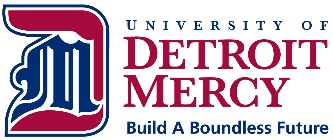 Section 1 – Traveler’s InformationSection 2 – Travel InformationSection 3-Total Travel Cost Estimate		Section 4-AuthorizationInstructions:All University related travel should be arranged through Carrousel Travel (website: www.carrouseltravel.com)  Call/email for a quotation on airfare/hotel at 888-992-1026; Kim Bedford: 612-798-1427  (kbedford@carrouseltravel.com); or  Julie Carr: 612-798-1404  (jcarr@carrouseltravel.com).   CTS airfare quotations are guaranteed for only 24 hours.Submit completed Travel Request form (TR) to Dean/Director/Assoc VP for signature (VP and President if travel cost warrants additional authorization).Additional approval is required if travel is charged to Restricted Fund(s).Email completed TR to Accounts Payable at accountspayable@udmercy.edu . An email confirmation will be sent. To finalize travel reservations, contact Kim or Julie with the TR#.  Reservations cannot be finalized without an approved TR#.Rev 11/12/2021Date                                                                                      TR#Traveler’s NameTraveler’s NameDepartmentEmployee # TEmailCheck if using UDMPU 11.6 voucherAttach voucher or logCheck if using UDMPU 11.6 voucherAttach voucher or logCheck if using UDMPU 11.6 voucherAttach voucher or logCheck if using UDMPU 11.6 voucherAttach voucher or logCheck if using UDMPU 11.6 voucherAttach voucher or logPhoneCheck if using UDMPU 11.6 voucherAttach voucher or logCheck if using UDMPU 11.6 voucherAttach voucher or logCheck if using UDMPU 11.6 voucherAttach voucher or logCheck if using UDMPU 11.6 voucherAttach voucher or logCheck if using UDMPU 11.6 voucherAttach voucher or log$FUNDORGACCTPROGACTV$$$Reason for TravelReason for TravelDestinationDestinationDeparture DateDeparture DateReturn DateTravel arrangements made through Corporate Travel ServicesTravel arrangements made through Corporate Travel ServicesTravel arrangements made through Corporate Travel ServicesTravel arrangements made through Corporate Travel ServicesTravel arrangements made through Corporate Travel ServicesYes No  If no, explainEstimated CostEstimated CostAir/TrainAir/Train$HotelHotel$MealsMeals$Registration FeeRegistration Fee$Other $Other$TotalTotal$Authorized SignatureDateDean/Director/Assoc VPVP (over $10K)President (over $50K)Restricted FundsOther